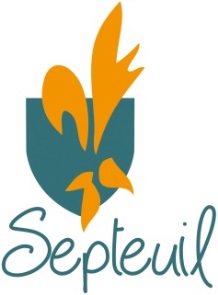 .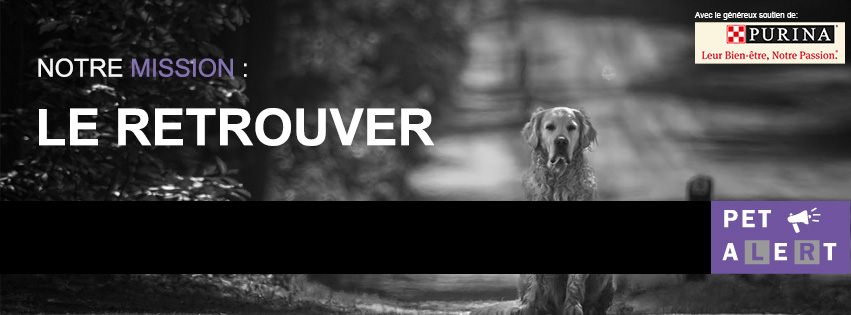 Le printemps arrive et avec cette saison beaucoup d’animaux fuguent. « PET ALERT 78 »  vous permet de passer une annonce sur leur FACEBOOK, si vous avez trouvé ou perdu un animal.Ainsi votre annonce est diffusée largement afin de pouvoir retrouver votre petit fugueur. Vos annonces peuvent être aussi bien pour des chiens, des chats ou des N A C (nouveau animaux de compagnie). Il suffit d’aller sur PET ALERT 78 et y déposer votre annonce. 